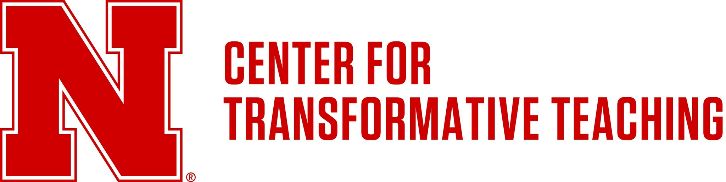 Student-faculty Collaboration Grant ProposalStudent-faculty collaboration grants support the creation of inclusive, innovative, and/or interdisciplinary pedagogy and course design. Grants must either be proposed by students, or faculty must show how students will be involved in the co-creation of the proposal, and/or its execution. Faculty and staff are encouraged to distribute this particular call to students, both undergraduate and graduate, in their departments, schools, and colleges. Funds can be used to pay individuals, including students and faculty, for their time; for materials; for guest presenters/speakers; or for fieldwork. Grants do not normally cover off-the-shelf software or equipment.Required fields are marked *Applicants are encouraged to meet with a member of the CTT team before submitting their application. Please email queries to ctt@unl.edu and submit completed applications to NURamp.*Name of lead applicant / co-applicant*Name of lead applicant / co-applicant*Department / School / College / Center / Other Teaching-focused Unit*Email address*Email address*Telephone*Title of project*Title of project*Title of project*Total amount requested*Total amount requested*Total amount requestedNames of others involved (if applicable)Names of others involved (if applicable)Names of others involved (if applicable)NameNameDepartment / School / College / Center / Other Teaching-focused Unit NameNameDepartment / School / College / Center / Other Teaching-focused Unit  *Estimated start date*Estimated completion date*Estimated completion date*This project is focused on students from which departments and which levels? *This project is focused on students from which departments and which levels? *This project is focused on students from which departments and which levels? Discipline(s):Discipline(s):Discipline(s):Levels: Levels: Levels: Course / program title (if applicable):Course / program title (if applicable):Course / program title (if applicable):*Outline of proposed project In this section provide a brief (500 words) overview of your proposal. In what ways does the proposal support creating opportunities for historically underrepresented populations to have equal access to and participate in educational programs that are capable of closing the achievement gaps in student success and completion?  *Outline of proposed project In this section provide a brief (500 words) overview of your proposal. In what ways does the proposal support creating opportunities for historically underrepresented populations to have equal access to and participate in educational programs that are capable of closing the achievement gaps in student success and completion?  *Outline of proposed project In this section provide a brief (500 words) overview of your proposal. In what ways does the proposal support creating opportunities for historically underrepresented populations to have equal access to and participate in educational programs that are capable of closing the achievement gaps in student success and completion?  *Equity  Please explain how your proposal responds to the purpose and criteria of your program and focuses on equity as defined by the Office of Diversity and Inclusion at UNL. Click https://cue.usc.edu/equity-by-design-five-principles/ to learn more about equity principles.  *Equity  Please explain how your proposal responds to the purpose and criteria of your program and focuses on equity as defined by the Office of Diversity and Inclusion at UNL. Click https://cue.usc.edu/equity-by-design-five-principles/ to learn more about equity principles.  *Equity  Please explain how your proposal responds to the purpose and criteria of your program and focuses on equity as defined by the Office of Diversity and Inclusion at UNL. Click https://cue.usc.edu/equity-by-design-five-principles/ to learn more about equity principles.  *Inclusive, active, and engaged teaching and learning  Please explain how your proposal facilitates and aligns with inclusive, active, and engaged teaching and learning.  *Collaborative Student-Faculty Engagement  Please explain how your proposal collaboratively engages students and faculty. Outline clearly how students will be involved in the co-creation of the grant’s execution. *Impact and Evaluation  Please explain the anticipated impact of your proposal in terms of improved outcomes for student learning. Explain, also, how you will measure the effect of that impact.  View examples of evaluation plans from prior proposals.  *Budget Please show how you intend to use the funds. Please give an itemized list of how you intend to use the funds. Funds can be used to pay individuals, including students and faculty, for their time; for materials; for guest presenters/speakers; or for fieldwork. Grants do not normally cover off-the-shelf software or equipment, or travel to conferences unless that travel is part of project dissemination.  *Sustainability  Please explain how your project will be sustainable beyond the grant.  For example, how will the product of this funding continue to be used beyond the next year? What other sources of funding may be available to continue this project? What are the next steps after this grant period? *Timescale  Projects should be completed within one year. Please provide a timeline.  *Inclusive, active, and engaged teaching and learning  Please explain how your proposal facilitates and aligns with inclusive, active, and engaged teaching and learning.  *Collaborative Student-Faculty Engagement  Please explain how your proposal collaboratively engages students and faculty. Outline clearly how students will be involved in the co-creation of the grant’s execution. *Impact and Evaluation  Please explain the anticipated impact of your proposal in terms of improved outcomes for student learning. Explain, also, how you will measure the effect of that impact.  View examples of evaluation plans from prior proposals.  *Budget Please show how you intend to use the funds. Please give an itemized list of how you intend to use the funds. Funds can be used to pay individuals, including students and faculty, for their time; for materials; for guest presenters/speakers; or for fieldwork. Grants do not normally cover off-the-shelf software or equipment, or travel to conferences unless that travel is part of project dissemination.  *Sustainability  Please explain how your project will be sustainable beyond the grant.  For example, how will the product of this funding continue to be used beyond the next year? What other sources of funding may be available to continue this project? What are the next steps after this grant period? *Timescale  Projects should be completed within one year. Please provide a timeline.  *Inclusive, active, and engaged teaching and learning  Please explain how your proposal facilitates and aligns with inclusive, active, and engaged teaching and learning.  *Collaborative Student-Faculty Engagement  Please explain how your proposal collaboratively engages students and faculty. Outline clearly how students will be involved in the co-creation of the grant’s execution. *Impact and Evaluation  Please explain the anticipated impact of your proposal in terms of improved outcomes for student learning. Explain, also, how you will measure the effect of that impact.  View examples of evaluation plans from prior proposals.  *Budget Please show how you intend to use the funds. Please give an itemized list of how you intend to use the funds. Funds can be used to pay individuals, including students and faculty, for their time; for materials; for guest presenters/speakers; or for fieldwork. Grants do not normally cover off-the-shelf software or equipment, or travel to conferences unless that travel is part of project dissemination.  *Sustainability  Please explain how your project will be sustainable beyond the grant.  For example, how will the product of this funding continue to be used beyond the next year? What other sources of funding may be available to continue this project? What are the next steps after this grant period? *Timescale  Projects should be completed within one year. Please provide a timeline.  *Signature of applicants*Signature of applicants*Signature of applicantsSignature faculty: Name (please print): Signature student: Name (please print):Date: Signature faculty: Name (please print): Signature student: Name (please print):Date: Signature faculty: Name (please print): Signature student: Name (please print):Date: *Approval by Department Chair / Dean. Please ensure that you have consulted with your Head of Department / Dean before submitting your application.*Approval by Department Chair / Dean. Please ensure that you have consulted with your Head of Department / Dean before submitting your application.*Approval by Department Chair / Dean. Please ensure that you have consulted with your Head of Department / Dean before submitting your application.Comments (optional):I support this application and confirm that resource implications for the department/school have been discussed and agreed with the applicant(s).Signature: Name (please print): Date: Comments (optional):I support this application and confirm that resource implications for the department/school have been discussed and agreed with the applicant(s).Signature: Name (please print): Date: Comments (optional):I support this application and confirm that resource implications for the department/school have been discussed and agreed with the applicant(s).Signature: Name (please print): Date: 